Innis, Charles, et al. "Effect of Bone Morphogenetic Protein on Experimental Carapace Defects in Turtles." Journal of Herpetological Medicine and Surgery 31.1 (2020): 48-58.AbstractAnecdotal reports suggest that bone morphogenetic protein (BMP) may be useful for treating chelonian shell defects, but controlled studies are lacking. Under general anesthesia, 2-cm-diameter, full-thickness carapace defects were created bilaterally in the second costal scute of 12 red-eared slider turtles (Trachemys scripta elegans). Defects were managed for 10 days by using negative pressure wound therapy, followed by bandages. Three weeks postoperatively, one defect on each turtle was injected with 0.1 mg of recombinant human BMP-2 carried in bovine type 1 collagen, whereas the contralateraldefect was injected with only collagen. Four turtles were euthanized at each of three time points (2, 4,and 12 wk posttreatment). Defects were evaluated by gross appearance, computed tomography, and histology. No difference was noted between the treated and untreated defects. Nonetheless, histologic assessment provided novel characterization of the progression of chelonian shell healing under controlled conditions. Examination indicated that margins of exposed carapace bone underwent osteonecrosis. Re-epithelialization and osteoclastic activity undermined necrotic bone, which waseventually sloughed. Inflammation of the deep wound bed, including the pericoelomic membrane, resolved with completion of re-epithelialization and was associated with the transition of granulation tissue into mature fibrous connective tissue. Osteoid and woven bone formed along remodeled margins and began to bridge the wound along its deep surface within this fibrous connective tissue. Although this study did not demonstrate BMP efficacy, the surgical model described here may be useful for future studies of chelonian shell repair and healing, including studies that evaluate alternative formulations of BMP.Bone morphogenic proteins (BMP) facilitate osteoblast function and stimulate differentiation of mesenchymal cells and other osteogenic cellsBMP-2 accelerates bone healing, carried in a carrier agent, usually bovine collagenBMP-2 expressed in turtle embryonic carapace development, suggesting may be useful in fracture healing2 osteotomy sites in 12 RES negative pressure wound therapy and topical therapy x 3 weeksThen BMP-2 in bovine collagen in one site and collagen alone (control) in other siteNo difference in healing between BMP and controlAll had bone necrosis, all healedEstablished successful model for studying shell healing and regeneration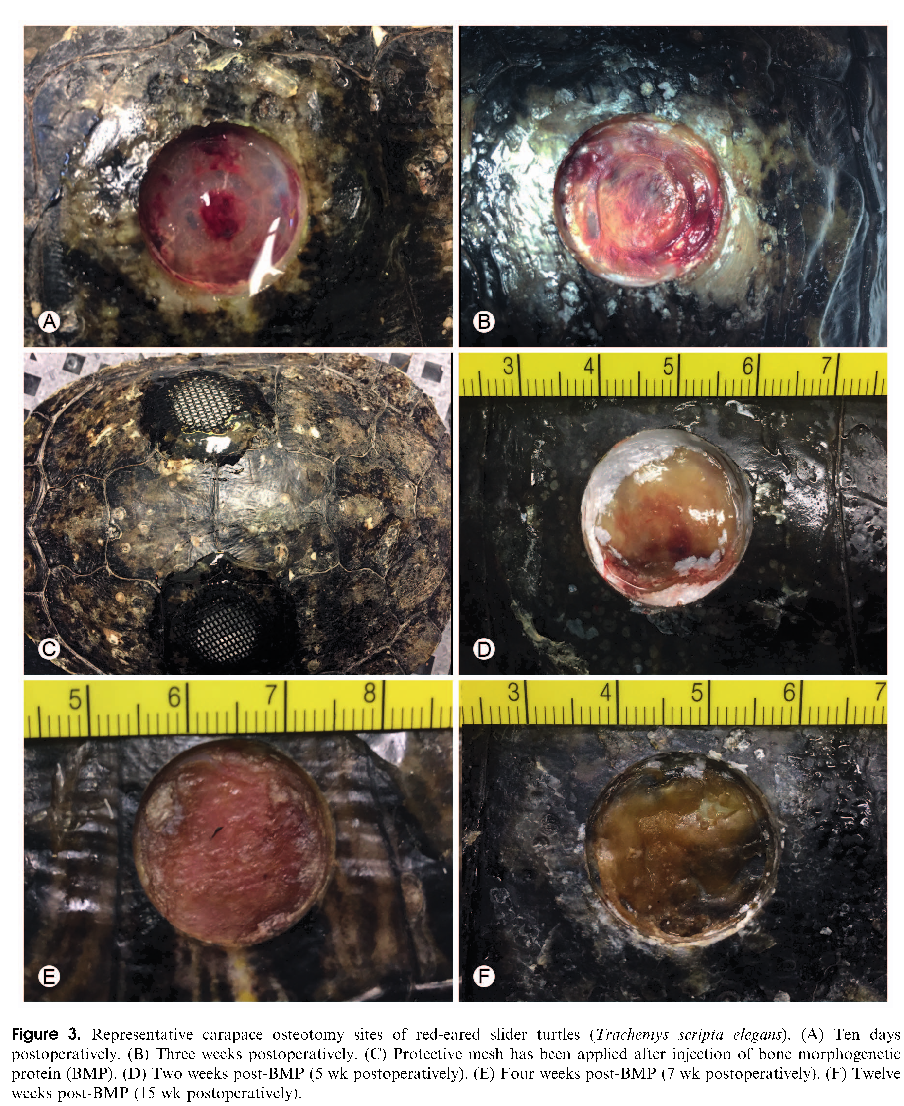 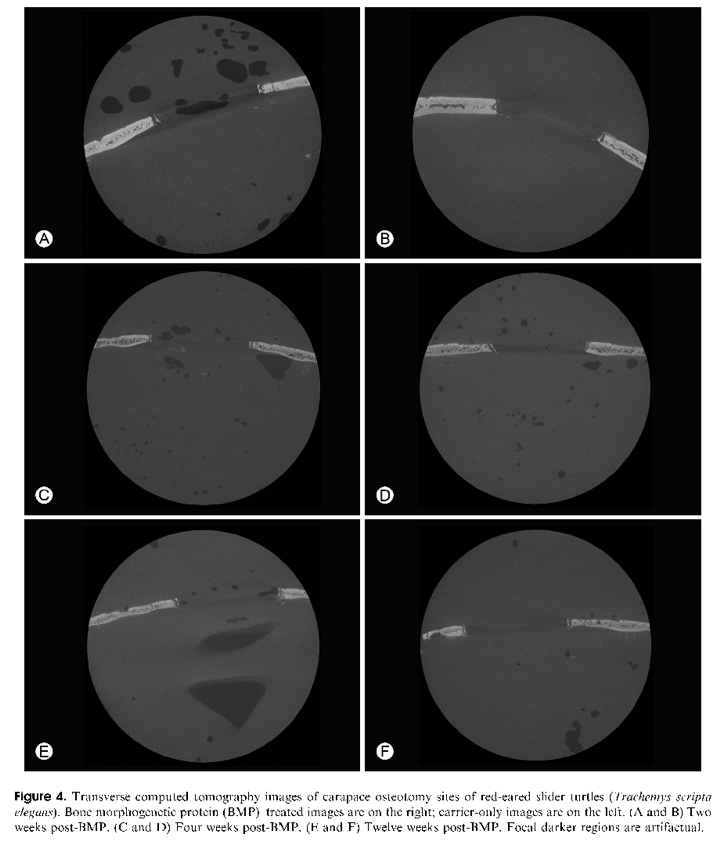 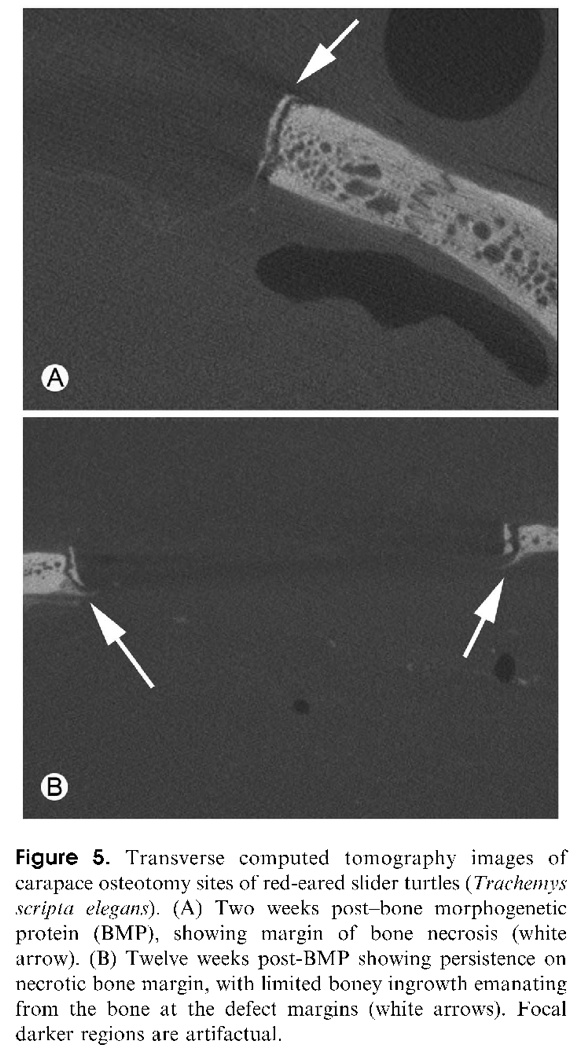 Araújo, Géssica Giselle Almeida Silva, et al. "Osteodensitometry and tomographic findings in four captive giant south american turtles (podocnemis expansa) with metabolic bone disease." Journal of Zoo and Wildlife Medicine 50.2 (2019): 447-452.Abstract: Giant South American turtles (Podocnemis expansa) are at a risk of extinction because of the rapid decline in their population over the last few decades. Metabolic bone disease (MBD) is common in captive testudines, but is often not diagnosed until a later stage. The authors present the cases of four captive giant South American turtles with carapace deformity secondary to MBD that underwent computed tomography (CT) scans of the carapace bones and vertebral column. Findings indicative of changes in geometry were found in both. The cancellous bone pattern was characterized by varying degrees of increased trabecular spacing and corticalthinning of the pleural bones. Bone densitometry analysis of the pleural and neural bones and at the level of the body of the third, fourth, and fifth dorsal vertebrae showed mean density values much lower than those found in two adult specimens of the same species that were considered healthy. In conclusion, CT contributed important information on the degree of demineralization and possible structural changes due to MBD and should be considered a relevant tool for diagnosis of this condition.Introduction/discussion: Testudines = tortoises, turtles, terrapins MBD = metabolic bone disease = multifactorial disease that normally occurs due to unbalanced diet and/or insufficient UV light Increase in bone resorption → osteoporosis, osteomalacia, rickets, fibrous osteodystrophy, secondary nutritional parathyroidism Diagnosis usually made from history, clinical signsRadiographs very subjective when looking at bone density, bone changes only seen at later stages of disease progression (ie pathologic fractures)Studies performed on CT images show earlier ID and better precision Densitometry- quantitative measurement of bone density using x-rayTools- Dual x-ray absorptiometry (DXA) vs. quantitative computed tomography DXA considered the “exam of choice” for densitometric analysis, but QCT has high precision and can help measure isolated areas of boneMore availability of QCT Analysis of bone done by QCT of TRABECULAR bone could be important for early diagnosis of bone density changes- more metabolically active than cortical bone, more susceptible to loss of bone mass Bone changes associated with MBD considered irreversible- can lead to limitation of reproduction, pathologic fractures (less common in chelonians than other reptiles), neurologic concerns due to vertebral changes Possibility of reversing the demineralization reported in other species Case Reports:Four cases of captive adult turtles with carapace deformities (rescued from illegal captivity, likely poor husbandry previously) CT findings showed cortical thinning, altered bone geometry (compared to healthy turtles), angular deviation of the vertebral column, osteophyte formation Take home points: CT can provide good information for skeletal changes in chelonians secondary to MBDNeed more studies on normal values in healthy animals of densitometry, but could eventually help with early diagnosis of changes in mineral bone metabolism 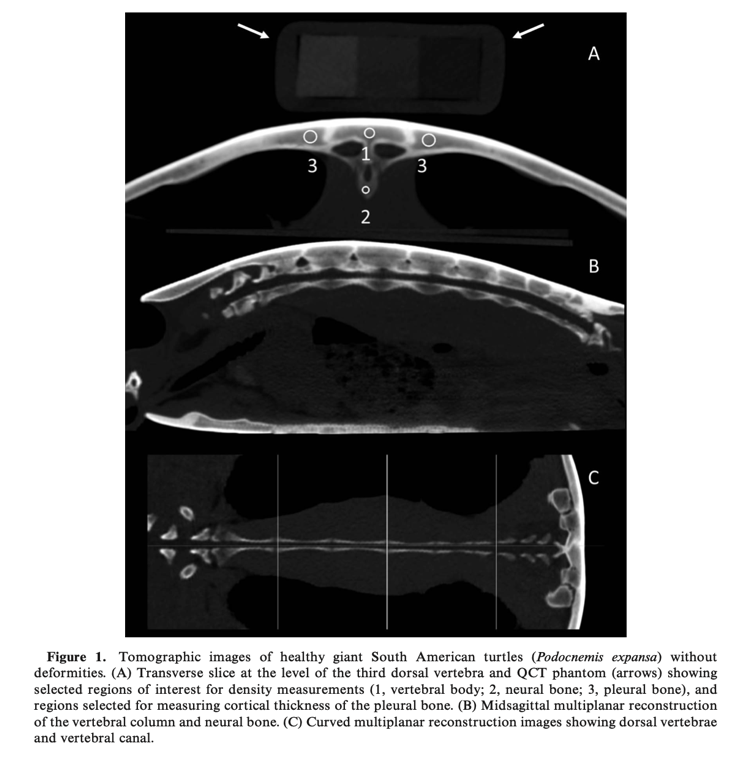 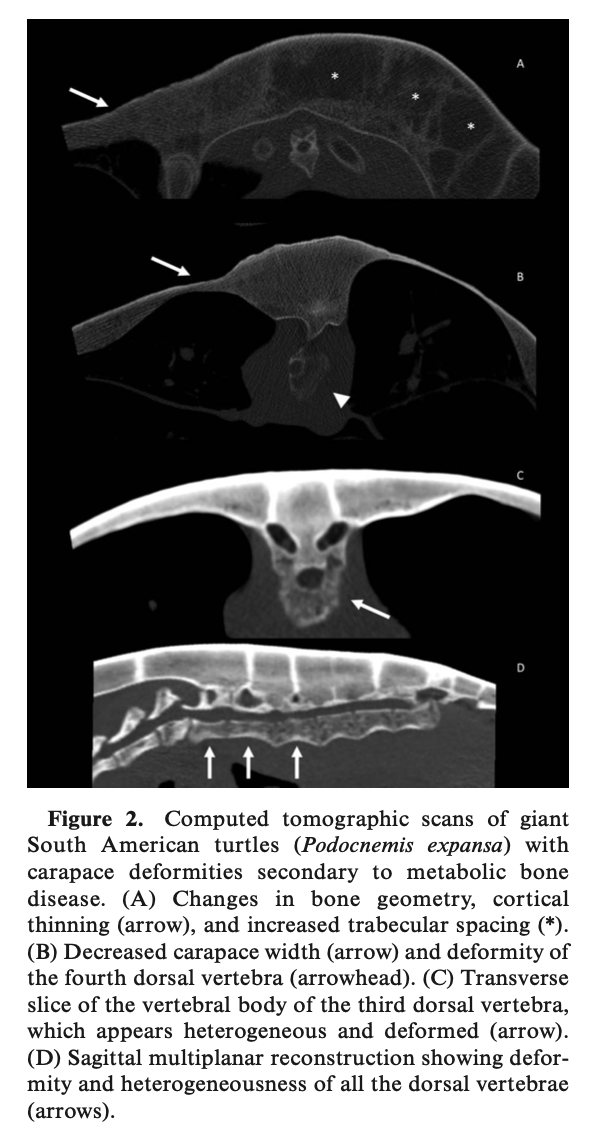 Musgrave, Kari E., and Christoph Mans. "Retrospective evaluation of bacterial isolates from clinically ill chelonians: 155 cases." Journal of Herpetological Medicine and Surgery 29.1-2 (2019): 49-54.ABSTRACT: A wide variety of bacterial organisms can be cultured from captive reptiles and their environments; however, the pathogenicity of these organisms can be difficult to determine. One-hundred fifty-five aerobic bacterial cultures collected from affected sites of clinically ill chelonian patients (114 aquatic, 41 terrestrial) were reviewed and categorized into eight different anatomic locations based on culture site, yielding a total of 183 bacterial isolates. More than 50% of the samples collected were from the integument category (56.1%, 87/155), followed by joints (9.7%, 15/155) and the upper respiratory tract (9 %, 14/155). Integument (80.5%, 70/87), joint (93.3%, 14/15), ocular (100%, 8/8), and lower respiratory samples (100%, 8/8) were predominately collected from aquatic species, whereas upper respiratory samples were predominately collected from terrestrial species (85.7%, 12/15). Gram-negative bacteria predominated, representing 86.3% (158/183) of all isolates and more than 50% of all sampling locations. The most prevalent isolates were Pseudomonas (36%, 66/183) and Escherichia (10.9%, 20/183). Pseudomonas sp. were the most commonly isolated organisms from five of the eight sampling location categories. Pseudomonas and Escherichia were found to be most susceptible to fluoroquinolones and aminoglycosides, respectively. Varying levels of multiple antibiotic resistance were seen in all genera cultured.BACKGROUND INFO:Infections with gram negative bacteria more common and are frequently cultured from diseased and healthy reptilesSurgical debridement may be necessary to prevent sample contaminationNasal and oral discharges can contain exudates passed thru other locations that are colonized with normal floraSTUDY DESIGN: Retrospective records review of aerobic bacterial cultures and locations isolatedRESULTS:Majority of samples from integumentIntegument, joint, ocular and lower respiratory samples predominated in aquatic spp, upper respiratory samples predominantly from terrestrial speciesMajority gram negative isolates across categories (87%)- Pseudomonas and Escherichia commonSusceptibility panels summarized (likely not testable)DISCUSSION:Most common isolate Pseudomonas, contrast to prior study. Due to propensity to form biofilms, treated with limited antibioticsResistance in this study differs from other studiesE. coli second most commonly isolated (20% of joint infections). Higher resistance in this studyMost prevalent integument isolates: Pseudomonas Proteus, MorganellaMajority from respiratory tract gram negative- consistent with other studiesOcular samples: aquatic species only, gram negative bacteriaTAKE HOME: Psueudomonas and E. coli commonly isolated from sick cheloniansGram negative infections most commonArticle: Ready, Zachary C., Emile P. Chen, and Gregory A. Lewbart. "Temporal patterns in admission of eastern box turtles (terrapene carolina carolina) at a north carolina wildlife clinic as a reflection of climate." Journal of Zoo and Wildlife Medicine 51.2 (2020): 363-370.

Abstract: Significant impacts of global climate change on wildlife have been documented and are projected tocontinue. Reptiles have been suggested as being especially susceptible to these effects along with otheranthropogenic impacts on their environment. A retrospective review of medical records for 2,356 wild eastern boxturtles (Terrapene carolina carolina) admitted to the Turtle Rescue Team (TRT) at the North Carolina StateUniversity College of Veterinary Medicine between 1996 and 2017 was performed in order to: 1) report commonpresenting complaints, 2) describe the timeline of when box turtles were admitted to the TRT for each year of thestudy, and 3) investigate temporal shifts in turtle admissions and associations with changes in environmentaltemperature over a 22-yr period. The most common presenting complaint was vehicular trauma (n = 1,195) withover 70% of the caseload associated with anthropogenic impacts. Average monthly temperatures from 1996 to2017 for Raleigh, North Carolina, USA, were extracted from the National Oceanic and AtmosphericAdministration climate database. By comparing the pre- and post-2006 years using the Mann–Whitney test, wefound that both the annual peak temperature and the annual timing of admission to the TRT have shiftedsignificantly or with a strong tendency towards significance (P ¼ 0.0008 and 0.052, respectively). Annual peaktemperature has increased by 1.38C, and timing of admission has shifted 18 days earlier between pre- and post-2006 years. This supports the hypothesis that box turtle activity patterns are shifting and that these changes arepotentially related to climate.Goal of StudyAssess common presenting complaints, describe timeline of admittance, and investigate temporal shift/environmental temperature associated with EBTs admitted to a wildlife centerStudy Design/MethodsRetrospective review of records from 2,356 wild EBTs presented to NC State from 1996-2017 (22 yrs)Key PointsAbsolute intake: 2356 in 22 years with an annual increase in case admission from 1996-2017Most common presenting complaint: human induced/suspected trauma 64% → vehicular trauma 51%, other trauma 9%, horticulture-equipment related trauma 4%“Trauma” number higher as almost all animal attacks (7%) were from domestic dog/catsSuspected to be due to natural terrestrial movement patterns and longevity, and increasing urban development in NCNext most common complaints: (2) infection 12%; (3) aural abscessation 10%Increased annual median peak temperature in cases admitted >2006Before 2006 = 25.0C; after 2006 = 26.38CMonths of highest case admission: April-October (refer to Figure 1 for visual)Earlier annual timing of admission in cases admitted >2006 (18 day shift)Before 2006 = July 22; after 2006 = July 4Combined with increasing peak temperature suggests that EBT activity patterns are shifting related to detectable temperature changesArticle: Gregory, Taylor M., et al. "Evaluation of prognostic indicators for injured turtles presenting to a wildlife clinic." Journal of Zoo and Wildlife Medicine 53.1 (2022): 209-213.

Abstract: Mortality events in eastern box turtles (Terrapene carolina carolina) threaten conservation efforts across the species range. These events are often under-diagnosed and, when observed, predictive health factors are unavailable prior to death. At Kickapoo State Park in central Illinois, USA, ranaviruses caused observed mortality events in amphibians and chelonians in 2014 and 2015. Following these outbreaks, eastern box turtles (n¼36) were affixed with radio transmitters and temperature data loggers to obtain repeated location and temperature data from spring 2016–spring 2018. Bimonthly, samples of blood and oral and cloacal swabs were collected to investigate health parameters (hematology and cytokine transcription) and presence of multiple pathogens. Deaths of instrumented turtles occurred in 2016 (n¼5), 2017 (n¼15), and 2018 (n¼2). The largest single die-off occurred in February 2017 (n¼7). Seventeen turtles were necropsied and multiple pathologic processes were identified, most frequently decreased adipose stores (n¼6). Two turtles had pathologic findings consistent with multisystemic inflammation. In addition, infectious pathogens were identified in turtles prior to death, but no single agent was associated with each mortality event. Ranavirus was not detected in any turtle. Hot spot analysis revealed spatial clustering at the center and edges of the study area for body temperature as well as for relative cytokine transcription of interleukin-1 beta, tumor necrosis factor alpha, and interleukin-10 associated with turtle death. Though no single causal factor could be identified, the information from this mortality event can direct future chelonian mortality investigations by providing baseline longitudinal data prior to death and in surviving turtles.Goal of StudyEvaluate several parameters (lactate, PCV, TS, BG, HR, body temp) as prognostic indicators for injured wild chelonians presented to TRT and determine how change in lactate over 24 hours affects prognosisSpecies evaluated: EBT, yellow-bellied sliders, river cooters, painted, snappersIncreases in patient load limits availability of resources to allocate for individuals thus prioritizing resources for animals with better prognosis is optimalStudy Design/Methods (n=115)Inclusion criteria: turtles >100g, not euthanized on presentation, species, date and time of admissionVenipuncture sites: femoral, dorsal coccygeal, jugular, brachialKey PointsPoor prognostic indicators: Initial hyperlactatemia, anemia on presentationInitial hypoglycemia in male turtlesIncreased lactate over 24h period when initial lactate was >5 mM/LPresenting TS, HR and body temperature were not significantly associated with prognosisArticle: Rayl, Jeremy M., et al. "Mortality investigation of monitored eastern box turtles (terrapene carolina carolina) in central illinois, usa, from 2016–18." The Journal of Wildlife Diseases 56.2 (2020): 306-315.

Abstract: Mortality events in eastern box turtles (Terrapene carolina carolina) threaten conservation efforts across the species range. These events are often under-diagnosed and, when observed, predictive health factors are unavailable prior to death. At Kickapoo State Park in central Illinois, USA, ranaviruses caused observed mortality events in amphibians and chelonians in 2014 and 2015. Following these outbreaks, eastern box turtles (n=36) were affixed with radio transmitters and temperature data loggers to obtain repeated location and temperature data from spring 2016–spring 2018. Bimonthly, samples of blood and oral and cloacal swabs were collected to investigate health parameters (hematology and cytokine transcription) and presence of multiple pathogens. Deaths of instrumented turtles occurred in 2016 (n=5), 2017 (n=15), and 2018 (n=2). The largest single die-off occurred in February 2017 (n=7). Seventeen turtles were necropsied and multiple pathologic processes were identified, most frequently decreased adipose stores (n=6). Two turtles had pathologic findings consistent with multisystemic inflammation. In addition, infectious pathogens were identified in turtles prior to death, but no single agent was associated with each mortality event. Ranavirus was not detected in any turtle. Hot spot analysis revealed spatial clustering at the center and edges of the study area for body temperature as well as for relative cytokine transcription of interleukin-1 beta, tumor necrosis factor alpha, and interleukin-10 associated with turtle death. Though no single causal factor could be identified, the information from this mortality event can direct future chelonian mortality investigations by providing baseline longitudinal data prior to death and in surviving turtles.Goal of StudyEvaluate natural ranavirus exposure (FV3), and document hematology, pathogen presence, and cytokine transcription in a cohort of wild EBT in area of central IL with known FV3 (turtles and amphibians)Due to high level mortality (22/36 individual deaths) it was further investigated if FV3 was cause of mortalities and other variables related to mortality Study Design/MethodsLocated telemetered turtles with temp data loggers 2-4 times per week over two yearsField sampling q2 weeks: blood for hematology + OC swabs for DNA extraction/qPCR pathogen testingFV3, terrapene herpes-1, mycoplasma, box turtle adenovirusNecropsy of all deaths including pathogen testing BackgroundRanavirus: iridoviridae, large non-enveloped dsDNA virus, infects ectothermic verts and invertsmRNA transcription cytokines observed in African clawed toads with FV3 infections:Inflammatory cytokines: Interleukin-1 beta (IL1B), tumor necrosis factor alpha (TNF)General anti-inflammatory cytokine: Interleukin-10 (IL10)Key PointsSurvivability: 22/36 deaths, 15 deaths in Feb 2017 after unseasonably warm weather followed by rapid drop in temperatureSurvivorship through winter was 65% for first year, and 87% for second winterHematology, pathogen presence, cytokines (table 2): none were significant predictors of survivabilityNecropsies (n=19): decreased adipose stores (n=6) was most common findingOther findings: non-specific multisystemic inflammation, nematodiasis, egg binding/ectopic eggs, coelomitis, meningoencephalitis etc.Spatial patterns overwinter/hot spot analysisSpatial clustering at center: more turtles, warmer temperatures, higher avg inflammatory cytokines (IL1B, TNF); authors suggest mortality in these turtles may be due to depressed immune response and alternate stressors not evaluated for i.e. pathogens not tested forSpatial clustering at edges: less turtles, colder temperatures, higher avg anti-inflammatory cytokines (IL10); authors suggest mortality in these turtles may be due to overexposure to coldEvaluation of the effects of a dexmedetomidine midazolam-ketamine combination administered intramuscularly to captive red-footed tortoises (Chelonoidis carbonaria)Authors: David Eschar, Thersea Rooney, Sara Gardhouse, Hugues BeaufrereOBJECTIVE To evaluate the effects of a dexmedetomidine-midazolam-ketamine (DMK)  combination administered IM to captive red-footed tortoises (Chelonoidis  carbonaria). ANIMALS 12 healthy adult red-footed tortoises. PROCEDURES In a prospective experimental study, DMK (0.1, 1.0, and 10 mg/kg, respectively) was administered IM as separate injections into the right antebrachium. Atipamezole (0.5 mg/kg, IM) and flumazenil (0.05 mg/kg, SC) were  administered into the left antebrachium 60 minutes later. Times to the first  treatment response and maximal treatment effect after DMK administration and time to recovery after reversal agent administration were recorded. Vital signs and reflexes or responses to stimuli were assessed and  recorded at predetermined intervals. RESULTS DMK treatment produced deep sedation or light anesthesia for ≥ 20 minutes in all tortoises. Induction and recovery were rapid, with no complications noted. Median times to first response, maximum effect, and recovery were 4.5, 35, and 14.5 minutes, respectively. Two tortoises required  additional reversal agent administration but recovered < 20 minutes after  the repeated injections. Mean heart and respiratory rates decreased significantly over time. All animals lost muscle tone in the neck and limbs  from 35 to 55 minutes after DMK injection, but other variables including  palpebral reflexes, responses to mild noxious stimuli (eg, toe pinching, tail  pinching, and saline ([0.9 NaCl] solution injection), and ability to intubate were inconsistent. CONCLUSIONS AND CLINICAL RELEVANCE DMK administration produced deep sedation or light anesthesia with no adverse effects in healthy adult red-footed tortoises. At the doses administered, deep surgical anesthesia was not consistently achieved. Anesthetic  depth must be carefully evaluated before performing painful procedures in  red-footed tortoises with this DMK protocol. Take Home Points:DMK combination considered successful when stable plane of deep sedation and immobilization or surgical plane of anesthesia was producedTortoise was deemed recovered when all tested reflexes or responses (neck, jaw, limb muscle tone) were present and animal was able to hold its head above ground and initiate spontaneous movementIntubation was considered unsuccessful if jaw contraction or gag reflex was seen (only 6 of 12 could be successfully intubated with this protocol)No significant effect of sex, age, or weight on any measured variablesInduction and recovery was smooth; no animals had adverse effects during or after procedureMean heart rate and respiratory rate decreased significantlyCloacal temperature actually went up instead of animals becoming hypothermic (slight and nonsignificant) but temperatures continued to increase after reversal agentAll tortoises had complete muscle relaxation of the neck and limbs from 35-55 minutes after DMK injection- the other results for the tested variables were mixed and inconsistentFound that tail pinch was the only variable that remained present and therefore might be the most sensitive indicator of peripheral nociception than the other variables testedLimitations included lack of blood pressure monitoring and assessment of the cardiorespiratory effects of the DMK protocol: recommend blood gas analysis and capnography or closed chamber plethysmographyDMK protocol is not recommended for surgical proceduresBacterial Identification and Antibiotic Sensitivity from the Abscesses of Captive Tortoises- Clinical Antibiotic RecommendationsAuthors: Yo-Wen Wang, Han- You Lin, Jane-Fang Yu, Lih Chiann WangAbstract: Bacterial abscesses are commonly seen in tortoises. The morbidity and the resultant mortality are high. Multifactorial problems, antibiotics misapplication. and antibiotic-resistant bacteria make abscess treatment complicated and ineffective. This study identifies the etiological bacterial species and determines the best antibiotics for abscess treatment in captive tortoises. Sterile swab specimens from 40 tortoises with abscesses were analyzed using the Analytical Profile Index (API) system. Sixty-five bacteria species were identified covering facultative anaerobic gram-negative (n ¼ 30, 46.2%), facultative anaerobic gram-positive (n ¼ 19, 29.2%), and aerobic gram-negative bacteria (n ¼ 16, 24.6%). The antibiotic sensitivity of these bacteria to 30 antibiotics was assessed using the Kirby–Bauer disk-diffusion method. Greater than 80% anaerobic gram-negative bacterial species showed sensitivity to amikacin and ceftazidime. Greater than 80% anaerobic gram-positive bacterial species were sensitive to amoxicillin, ampicillin, carbenicillin, and penicillin. In addition, more than 80% aerobic gram-negative bacterial species were sensitive to ceftazidime, colistin sulphate, amikacin, gentamicin, kanamycin, polymyxin B, and tobramycin. This study provides clinicians significant information for initial antibiotic options, which could elevate the abscess therapy success rate and improve the life quality of tortoises. Take Home Points:Important note: most bacterial infections are influenced by multifactorial problems: malnutrition, weather, organochlorine toxicity; note hypovitaminosis A causes squamous metaplasia in the epithelium which predisposes turtles to abscesses.65 bacteria: almost half the IDed bacteria were facultative anaerobic gram negative bacteria (46.2%); the next most common was facultative anaerobic gram positive bacteria (29.2%) and then aerobic gram negative bacteria (24.6%)75% of IDed bacteria from tortoise abscesses were anaerobic bacteria: gram negative (46.4%) or gram positive (29.2%)This study notes that penicillins would be a good first line choice; however, amikacin would be superior as long as tortoises are kept hydratedAnaerobic gram negative: treat with amikacin, ceftazidime, and ceftiofurAnaerobic gram positive: treat with amoxicillin, ampicillin, penicillin, carbenicillinHighest IDed species in shell: Proteus mirabilis (gram negative) and then Enterococcus spp. (gram positive) And then E. coli (gram negative): NOTE: might need two antibioticsProteus: tx amikacin, ceftazidime, gentamicin, TMS, tobramycin, kanamycin, streptomycin and carbenicillin: study suggests streptomycin as first lineEnterococcus: amoxicillin and ampicillinE.coli: tx ceftazidime, colistin sulphate, amikacin, polymyxin B and ceftiofurHighest IDed species in skin wounds were Pseudomonas aeruginosa and Klebsiella pneumonia (gram negatives) and then Aeromonas hydrophila (gram negative)Pseudomonas: amikacin, ceftazidime, kanamycin, ceftiofur, colistin sulphate, gentamicin, tobramycin, enrofloxacin, and polymyxin BKlebsiella: 75% were sensitive to polymyxin B, amikacin, ceftazidime, colistin sulphate, kanamycin, ceftiofur, gentamicin, and enrofloxacin.Aeromonas: tx with amikacin and gentamicin; could also use ceftazidime, cefuroxime, kanamycin, neomycin, ceftiofur, tobramycin, and polymyxin BSuccessful treatment of abscesses: surgical debridement, daily lavage, and effective antimicrobial treatmentLimits of this study included small sample size, less common bacteria may have been missedBacterial culture and antibiotic sensitivity testing are essential for an effective treatment protocolAcinetobacter Iwoffii: commonly has multidrug resistance- this study found that amikacin, colistin sulphate, kanamycin, polymyxin B, ceftazidime, gentamicin and tobramycin to treat abscessesField Anesthesia and Gonadal Morphology of Immature Western Santa Cruz Tortoises (Chelonoidis porteri)Authors: Evan S. Emmel, Samuel Rivera, Freddy Cabrera, Stephen Blake, Sharon L. DeemAbstract: Evaluation of sex ratios is a critical component of chelonian captive breeding programs and may become increasingly useful to assess the demographics of free-living populations. In many reptile species, the sex of immature animals cannot be determined based on external features. Endoscopic sex identification is an accurate and safe method to identify the sex of immature individuals of some chelonian species. A number of studies describe this technique in controlled, hospital settings and report significant interspecies variations in gonad morphology; however, there are few reports describing this technique in field conditions. In the current study, the gonadal morphology of 40 immature Western Santa Cruz tortoises (Chelonoidis porteri) on Santa Cruz Island in Galapagos, Ecuador, was assessed. A previously described endoscopic protocol was used to perform sex identification under field conditions. Tortoises were anesthetized using an intramuscular injection of ketamine (10 mg/kg) and medetomidine (0.1 mg/kg), which provided an adequate plane of anesthesia. The medetomidine was reversed with atipamezole (0.5 mg/kg). Field conditions presented challenges such as limited control over lighting, suboptimal patient positioning, and restricted power supply for endoscopy equipment. The immature testicle in Western Santa Cruz tortoises was oval, reddish pink, and tightly adhered to the coelomic membrane ventral to the kidney. The surface of the gonads resembled other species with the notable exception that the ovaries lacked a significant number of primordial follicles. These gonadal characteristics were consistent, with only one individual identified as undetermined sex of the 40 samples. This field-based endoscopic gonadal evaluation was a safe and sensitive technique for determining the sex of free-living immature Western Santa Cruz Galapagos tortoises. Take Home Points:Evaluation of Western Santa Cruz tortoises, PE was performed prior to anesthesiaKetamine 10 mg/kg and medetomidine 0.1 mg/kg used IM; with lidocaine 1 mg/kg SC as a local block prior to incision in left femoral fossaTesticle: located at the ventral surface of the cranial portion of the kidney; oval, reddish pink and tightly adhered.  Highly vascular along surfaceOvary: elongated shape and less prominent surface vascularization; near the ventral surface of the kidney, loosely attached by a suspensory ligament; elongated, cream colored, and extended pass the caudal portion of the kidney- lacked vascularization and primordial follicles were not consistently evidentOviduct: located ventral to the ovary and it extended from the point cranial to the ovary past its caudal edgeThe morphology of the gonads varied from other studies BUT the testicle was vascular and the ovary was not on surface remained similar; however, differences should be noted because of the difference in morphology across juvenile chelonians Cloacoscopy and cystoscopy have been used in the past (successful) these are less invasiveColonoscopy: not reliable method to differentiate phallus vs clitoris because they are almost identical in sexually immature cheloniansCystoscopy: discomfort, difficulty identifying gonads because of distended intestinal loops, impaired visualization through bladder wall (inflammation secondary to infectious diseases and presence of yolk sacs in individuals less than 6 months old; concerning complication includes cloacal or bladder rupture (7 of 30 individuals in one study)AMH: protein identification: age is found to influence when this test is most usefulCoelioscopy: well established safety and efficacyIn the field complications: irregular ground surfaces, lack of an examination table, and little control over environmental lighting; also had inconsistent positioning of patients and limited battery life for endoscopy equipment; recommended bringing a solar charge unitJZWM 2022 53(2):424-432Bacterial Identification And Antibiotic Sensitivity From The Abscesses Of Captive Tortoises-Clinical Antibiotic RecommendationsWang YW, Lin HY, Yu JF, Wang LCABSTRACT: Bacterial abscesses are commonly seen in tortoises. The morbidity and the resultant mortality are high. Multifactorial problems, antibiotics misapplication. and antibiotic-resistant bacteria make abscess treatment complicated and ineffective. This study identifies the etiological bacterial species and determines the best antibiotics for abscess treatment in captive tortoises. Sterile swab specimens from 40 tortoises with abscesses were analyzed using the Analytical Profile Index (API) system. Sixty-five bacteria species were identified covering facultative anaerobic gram-negative (n = 30, 46.2%), facultative anaerobic gram-positive (n = 19, 29.2%), and aerobic gram-negative bacteria (n = 16, 24.6%). The antibiotic sensitivity of these bacteria to 30 antibiotics was assessed using the Kirby-Bauer disk-diffusion method. Greater than 80% anaerobic gram-negative bacterial species showed sensitivity to amikacin and ceftazidime. Greater than 80% anaerobic gram-positive bacterial species were sensitive to amoxicillin, ampicillin, carbenicillin, and penicillin. In addition, more than 80% aerobic gram-negative bacterial species were sensitive to ceftazidime, colistin sulphate, amikacin, gentamicin, kanamycin, polymyxin B, and tobramycin. This study provides clinicians significant information for initial antibiotic options, which could elevate the abscess therapy success rate and improve the life quality of tortoises.Background:Common causative agents of abscesses in reptiles: Pseudomonas, Proteus, Aeromonas, Serratia, Providencia spp., & Escherichia coliMost are opportunistic microorganismsAbscesses can be multifactorial (infection + malnutrition, weather, or organochlorine toxicity)Hypovitaminosis A causes squamous metaplasia which predisposes to abscessesExcessive winter rainfall is associated with aural abscesses in Florida box turtlesAbscesses in tortoises can be treated by surgical excision and antibioticsKey Points:Single-center retrospective study covering 9 species (n = 40 tortoises) in Taiwan¾ of tortoise abscesses were anaerobic bacteria [Gram-negative > Gram-positive]Escherichia coli and Proteus mirabilis were the most common isolatesGood empirical antibiotic options:Amikacin, ceftazidime, & ceftiofur recommended for Gram-negative infectionsPenicillins recommended for Gram-positive infectionsCephalosporins aren’t recommended, only ceftazidime effective against Gram-negativeMacrolides, sulfonamides, fluoroquinolones, & tetracyclines aren’t good 1st line choicesMost common bacteria in shells were Proteus mirabilis, Enterococcus spp., and E. coliAmikacin showed efficacy for both Proteus mirabilis and Escherichia coliAmoxicillin and ampicillin were efficacious for Enterococcus spp.Most common bacteria in skin wounds were Pseudomonas aeruginosa, Klebsiella pneumonia, and Aeromonas hydrophila Amikacin showed great effectiveness for all of themTLDR: Majority of tortoise abscesses were anaerobic bacteria [Gram-negative > Gram-positive]. Amikacin, ceftazidime, & ceftiofur recommended for Gram-negative infections. Penicillins recommended for Gram-positive infectionRelated Articles: Tang PK, Divers SJ, Sanchez S. Antimicrobial susceptibility patterns for aerobic bacteria isolated from reptilian samples submitted to a veterinary diagnostic laboratory: 129 cases (2005–2016). J Am Vet Assoc. 2020;257(3):305–312Scheelings TF, Hellebuyck T. Dermatology-skin. In: Divers S, Stahl S (eds.). Mader's reptile and amphibian medicine and surgery. 3rd ed. St Louis (MO): Elsevier; 2019. p. 703Schmidt V. Abscesses/fibriscesses. In: Divers S, Stahl S (eds.). Mader's reptile and amphibian medicine and surgery. 3rd ed. St Louis (MO): Elsevier; 2019. p. 1288–1289JZWM 2021 51(4):999-1006Comparing The Effects Of Lithium Heparin And Dipotassium Ethylenediaminetetraacetic Acid On Hematologic Values In Eastern Box Turtles (Terrapene carolina carolina)Klein K, Gartlan B, Doden G, Fredrickson K, Adamovicz L, Allender MCABSTRACT: Anticoagulants are employed to prevent clotting and preserve cellular morphology for clinical pathology tests. Lithium heparin (LH) is the most frequently used anticoagulant in chelonians; however, dipotassium ethylenediaminetetraacetic acid (EDTA) may be superior in some species. Although eastern box turtles' (Terrapene carolina carolina) hematologic parameters are well studied, the effects of different anticoagulants on hematology in this species are unknown. This study evaluated the effects of LH and EDTA on hematologic values in free-living eastern box turtles (N = 59). Blood samples were collected from eastern box turtles in Illinois and immediately divided between LH and EDTA microtainers, and complete blood counts were performed on each sample. Grossly, plasma from EDTA blood samples was frequently and significantly hemolyzed. Blood mixed with LH had higher packed cell volume (PCV) (P = 0.04), white blood cell count (WBC) determined by Leukopet (P < 0.0001), WBC determined by blood film estimate (P < 0.0001), absolute heterophils (P = 0.007), absolute lymphocytes (P < 0.0001), and lower total solids (P < 0.0001) and absolute monocytes (P = 0.0001) than blood mixed with EDTA. All relative leukocyte counts were significantly different between the anticoagulants (P < 0.0001). EDTA apparently lysed turtle erythrocytes in this study, making it difficult to accurately count white blood cells and artificially lowering PCV. These findings demonstrate that EDTA should not be used in eastern box turtles.Background:Lithium heparin is the preferred anticoagulant in cheloniansEDTA can lyse RBCs in some chelonian species (Russian tortoises, Hermann’s, spiny softshell turtles, Aldabra, Galapagos)Key Points:Prospective anticoagulant comparison study (n = 59 free-living eastern box turtles)Plasma from EDTA blood samples was frequently and significantly hemolyzed Lithium heparin had:Higher PCV, WBC (Leukopet & Est), absolute heterophils, absolute lymphocytes  Lower TS and absolute monocytes  Relative lymphocytes higher in lithium heparinAll other relative leukocyte percentages higher in EDTAHigher WBC values obtained by leukopet method  Leukopet can overestimate WBC in lymphocyte dominant species (e.g., EBTs)Good agreement between leukopet and estimate counts for EDTA samples  May be due to predominance of heterophils and eosinophils in EDTA samples  TLDR: EDTA causes severe and unpredictable hemolysis of EBT bloodRelated Articles: None on the current ACZM reading listJZWM 2022 53(2):402-411Extravasation Of Contrast Media After Subcarapacial Vessel Injection In Three Chelonian SpeciesRockwell K, Rademacher N, Osborn ML, Nevarez JGABSTRACT: The subcarapacial vessel is a popular site for venipuncture and intravenous medication administration in chelonians. Reports of adverse effects when using this site have increased, prompting evaluation of its safety. This study aimed to evaluate the anatomy of the subcarapacial vessel in 25 individual chelonians (2 box turtles, 3 red-eared sliders, and 20 red-footed tortoises) using computed tomography (CT). Individuals were sedated and administered contrast in the subcarapacial vessel. The vessel was visualized in 50% of the box turtles and red-footed tortoises, and 100% of the red-eared sliders. All species had contrast extravasation in the subarachnoid space, with red-footed tortoises having the largest percentage (70% compared to 50% and 33% of box turtles and red-eared sliders, respectively). Extravasation of contrast in the trachea or bronchi (70%) and lungs (80%) was seen in the red-footed tortoises only. Higher prevalence of contrast extravasation in the red-footed tortoises is likely because of anatomical differences, including a more cranially extending lung field and domed-shaped carapace compared to the other species. These findings highlight the risk associated with using the subcarapacial vessel for intravenous medication administration in certain species of chelonian.Background:Subcarapacial sinus/vesselAnastomosis of caudal branch of external jugular & common intercostal veinsAlong midline just cranial to the eighth cervical vertebraeLymphatic structures run in close relationship, creating a high risk of lymph dilutionRepeated sampling and IV injections have resulted in temporary to permanent paresis of the tail or hindlimbs, unilateral or bilateral forelimb paresis, and contamination of CSF Chelonians lack an epidural space; well-developed intrathecal or subarachnoid (or subdural) space surrounding the spinal cord filled with CSFKey Points:Majority of red-footed tortoises had contrast extravasation into unintended sitesIncidence of extravasation was higher compared to box turtles and red-eared slidersLungs of terrestrial chelonians occupy approximately 2/3 of the body cavity, whereas in loggerhead sea turtles their lungs only occupy the dorsal 1/3 of the body cavityThe lungs of tortoises may take up a larger space in the cranial coelom compared to aquatic turtle species, providing a greater risk of accidental injury or injectionSuccessful administration was seen in 100% of sliders vs. 50% of tortoisesA higher success rate may be attributed to the shape of their carapaceIohexol is indicated for intrathecal useThe dose of iohexol contrast used in this study was 300 mg/kgThis resulted in a substantial volume to be administered to each individuaGiven the small relative vasculature anatomy, possible leakage was probableTLDR: Caution is advised with phlebotomy and IV administration in chelonian species with more dome-shaped carapacesRelated Articles: Silva ICC, Bonelli MA, Rameh-de-Albuquerque LC, Zanotti AP, Siqueira DB, Fernandes THT, Costa FS. Computed tomography of the lungs of healthy captive red-footed tortoises (Chelonoidis carbonaria). J Exot Pet Med. 2020;34(July):27–31ASSESSMENT OF DISEASE RISK ASSOCIATED WITH POTENTIAL REMOVAL OF ANTHROPOGENIC BARRIERS TO MOJAVE DESERT TORTOISE (GOPHERUS AGASSIZII) POPULATION CONNECTIVITYBurgess TL, Braun J, Witte CL, Lamberski N, Field KJ, Allison LJ, Averill-Murray RC, Drake KK, Nussear KE, Esque TC, Rideout BA.Journal of Wildlife Diseases 2021;57(3):579-589The Mojave Desert tortoise (Gopherus agassizii), federally listed as threatened, has suffered habitat loss and fragmentation due to human activities. Upper respiratory tract disease (URTD), a documented health threat to desert tortoises, has been detected at the Large-Scale Translocation Study Site (LSTS) in southwestern Nevada, US, a fenced recipient site for translocated animals. Our study aimed to 1) estimate prevalence of URTD and Mycoplasma infection at LSTS and three nearby unfenced sites; 2) assess whether Mycoplasma infection status was associated with developing clinical signs of URTD; and 3) determine whether such an association differed between LSTS and unfenced areas. We sampled 421 tortoises in 2016 to describe the current status of these populations. We evaluated three clinical signs of URTD (nasal discharge, ocular discharge, nasal erosions) and determined individual infection status for Mycoplasma agassizii and Mycoplasma testudineum by quantitative PCR and enzyme-linked immunosorbent assay. In 2016, LSTS had the highest prevalence. of M. agassizii (25.0%; 33/132), M. testudineum (3.0%; 4/132), and URTD clinical signs (18.9%; 25/132). Controlling for other factors, clinical sign(s) were positively associated with M. agassizii infection (odds ratio [OR]=7.7, P=0.001), and this effect was similar among study sites (P>0.99). There was no association with M. testudineum status (P=0.360). Of the 196 tortoises in a longitudinal comparison of 2011–14 with 2016, an estimated 3.2% converted from M. agassizii-negative to positive during the study period, and incidence was greater at LSTS (P=0.002). Conversion to positive M. agassizii status was associated with increased incidence of clinical signs in subsequent years (OR=11.1, P=0.018). While M.  agassizii and URTD are present outside the LSTS, there is a possibility that incidence of Mycoplasma infection and URTD would increase outside LSTS if these populations were to reconnect. Population level significance of this risk appears low, and any risk must be evaluated against the potential long-term benefits to population viability through increased connectivity.BackgroundMojave Desert tortoise threatened, in SW USMost serious infection concern: upper respiratory tract diseaseMycoplasma agassizii and testudineum believed to play important rolesTestudinid herpesviruses also detectedDesert tortoises infected with M agassizii may take up to 2 yrs to seroconvertIntermittent shedding is expected and appreciated Key PointsMost frequent clinical sign was nasal erosionsTortoises in the enclosed release area (LSTS) had highest prevalence of clinical signsTestudinid herpesvirus-2 detected in only 1 animal in the release areaMycoplasma: ELISA had more positives than PCR, few PCR positive animals were ELISA neg but majority of ELISA positive animals were PCR negativeM agassizii infection was significantly associated with presence of clinical signsOdds of clinical signs increased with increasing tortoise size (midline carapace length)Present of clinical signs was not associated with sex or translocation statusIncidence of M agassizii was greater inside the release area than outside the fence and risk of conversion from negative to positive status was higher inside than outLow incidence of M testudineumLongitudinal study: no significant association with M agassizii infection at initial health assessment and presence of clinical signs at follow-upOdds of clinical signs in 2016 were greater for tortoises that converted from negative to positive at initial and follow-up examsConclusionsIf tortoise populations inside the release area and outside are allowed to mix there is a reasonable expectation of increased transmission risk for Mycoplasma agassizii based on higher prevalence inside the fence and higher risk of seroconversion inside the fence.Mycoplasma prevalence and URTD are not restricted to the release siteM agassizii prevalence (PCR or ELISA) and incidence of new infection were associated with presence of URTD clinical signsM testudineum and TeHV-2 had very low prevalence in these populations of desert tortoisesEMYDID HERPESVIRUS 1 INFECTIONS IN WESTERN POND TURTLES (ACTINEMYS MARMORATA) AND A RED-EARED SLIDER (TRACHEMYS SCRIPTA ELEGANS) WITH FATAL AND NONFATAL OUTCOMES Sim RR, Ossiboff RJ, Nelson J, Oddo T.Journal of Zoo and Wildlife Medicine 2021;52(4):1275–1279 Herpesviruses are important pathogens in zoologic chelonian collections and have been associated with fatal disease in turtles of the family Emydidae. In this report, three western pond turtles (Actinemys marmorata), living in a mixed-species freshwater turtle exhibit, presented with varying degrees of lethargy, pallor, generalized edema, and cloacal hemorrhage before death within a 2-wk period. Postmortem findings included necrohemorrhagic enterocolitis, necrotizing splenitis, hepatic necrosis, esophagitis, thymic necrosis, and pneumonia with epithelial necrosis and degeneration of the trachea and kidneys. Intraepithelial, intranuclear, amphophilic to eosinophilic, Cowdry type A viral inclusion bodies were identified in the intestinal tract, liver, spleen, kidney, trachea, lung, and thymus. PCR amplification and sequencing of liver tissue produced amplicons that were 100% homologous with emydid herpesvirus 1 (EmyHV-1). Molecular screening of cohoused emydid turtles revealed that a red-eared slider (Trachemys scripta elegans) and a western pond turtle, both asymptomatic, were PCR-positive for EmyHV-1 on combined oral–cloacal swabs. This report describes, for the first time, EmyHV-1–associated disease in western pond turtles and molecularly identifies EmyHV-1 in an asymptomatic red-eared slider.BackgroundWestern pond turtle: range CA to WATestudinid herpesvirus and Emydid herpesvirus - Alphaherpesvirinae genus ScutavirusKey Points: 3 cohoused western pond turtles in central Oregon presented with lethargy (limp tone to head and limbs), pallor (grey-pink skin), generalized edema/coelomic effusion, ocular discharge, and perimortem cloacal hemorrhage – all died within 2 weeks of presentation Intraepithelial, intranuclear, amphophilic to eosinophilic, Cowdry type A viral inclusion bodies were identified in the liver (3/3, Fig. 1B), intestinal tract (3/3), spleen (2/2, Fig. 1C), lung (2/2, Fig. 1D), kidney (1/2), thymus (1/2), and trachea (1/2).Postmortem: hepatocellular degeneration and necrosis, necrotizing splenitis, and interstitial pneumonia.Novel lesions in this case: necrohemorrhagic enterocolitis, esophagitis, epithelial degeneration of the trachea, and thymic necrosis.Oral-cloacal swabs collected of all other tankmates – red eared slider and western pond turtle (both clinically normal) tested positiveNecrohemorrhagic enterocolitis with perimortem cloacal hemorrhage may be important clinical features of EmyHV-1 infection in western pond turtle. EmyHV-1 has an expanded tissue tropism in WPT compared with prior reportsEmyHV-1 can cause significant disease in some WPT, but some are asymptomatic.One WPT did not develop disease, so onset of disease associated with EmyHV-1 in WPT may be conditional on other factors, like stressBe careful with multi-species chelonian exhibits to limit cross-species infection. Alphaherpesvirus infection more severe when occurs in nondefinitive host species. 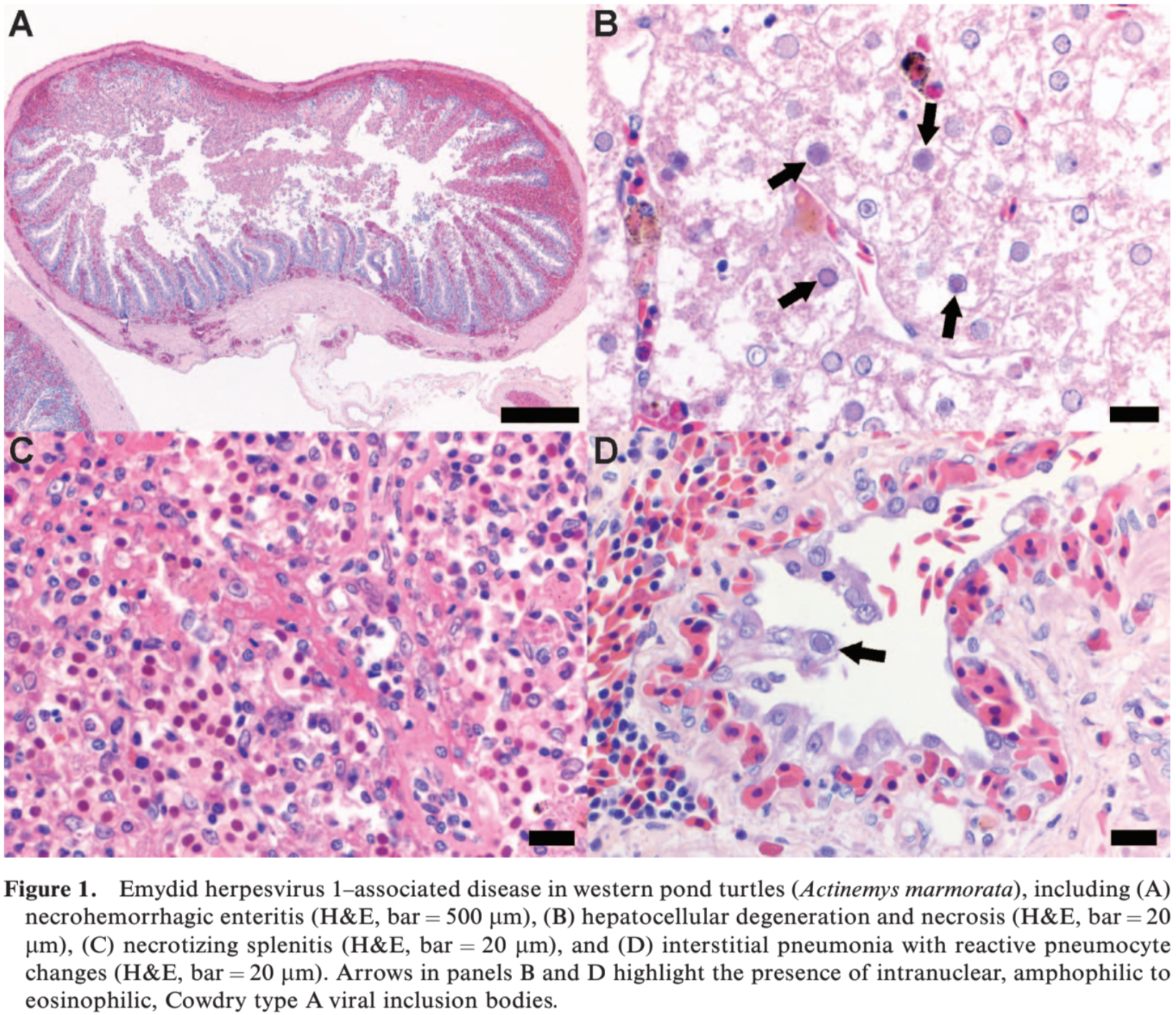 Epidemiology of Emydoidea herpesvirus 1 in free-ranging Blanding's turtles (Emydoidea blandingii) from Illinois. Lindemann DM, Allender MC, Thompson D, Glowacki GA, Newman EM, Adamovicz LA, Smith RL. Journal of Zoo and Wildlife Medicine. 2019;50(3):547-556.Herpesvirus infections have been associated with high morbidity and mortality in populations of captive emydid chelonians worldwide, but novel herpesviruses have also recently been identified in apparently healthy free-ranging emydid populations. Blanding’s turtle (Emydoidea blandingii), an endangered species in Illinois, has experienced range-wide declines because of habitat loss, degradation, and fragmentation. A novel herpesvirus, Emydoidea herpesvirus 1 (EBHV1), was identified in Blanding’s turtles in DuPage County, IL, in 2015. Combined oral-cloacal swabs were collected from radio transmitter–fitted and trapped (n = 54) turtles multiple times over the 2016 activity season. In addition, swabs were collected at a single time point from trapped and incidentally captured (n = 84) Blanding’s turtles in DuPage (n = 33) and Lake (n = 51) counties over the same field season. Each sample was tested for EBHV1 using quantitative polymerase chain reaction (qPCR). EBHV1 was detected in 15 adult females for an overall prevalence of 10.8% (n =15/138; 95% confidence interval [CI]: 6.2– 17.3%). In radio transmitter–fitted females, there was a significantly higher prevalence of EBHV1 DNA in May (23.8%, n = 10/42) than June (3.6%, n = 1/28), July (0%, n = 0/42), August (0%, n = 0/47), or September (7.7%, n = 3/39) (odds ratio: 12.19; 95% CI: 3.60–41.30). The peak in May corresponds to the onset of nesting and may be associated with increased physiologic demands. Furthermore, all positive turtles were qPCR negative in subsequent months. There were no clinical signs associated with EBHV1 detection. This investigation is the critical first step to characterizing the implications of EBHV1 for Blanding’s turtle population health and identifying management changes that may improve sustainability.BackgroundHerpesviruses widespread in apparently healthy free-ranging emydid chelonian populationsMonophyletic cluster genus Scutavirus or Chelonivirus4 genetically distinct tortoise herpesviruses (Testudinid herpesvirus 1-4)Also Emydid herpesvirus 1,2; Glyptemys herpesvirus 1,2; Terrapene herpesvirus 1,2Lifelong infections and latencyOral swabs suggested as best sample due to tropism for epithelial tissueBlanding’s turtles - endangered IUCNNovel herpesvirus Emydoidea herpesvirus 1 in free-ranging Blandings turtles from IL - validated TaqMan quantitative PCR, sensitive and specific for this virusReported clinical signs: nasal discharge, ocular discharge, oral plaques, open-mouth breathing, skin lesionsKey PointsOverall prevalence of EBHV1 on qPCR of apparently healthy Blanding’s turtles was 11%May had the highest prevalence - corresponds to onset of nesting, may be associated with increased physiologic stress during reproduction or increased turtle interaction during breeding or changes in temperature affected virus or immune system dynamicsCounty was not related to qPCR results, interaction of county and month was not significantNo clinical signs associated with EBHV1, all positive turtles were negative in every other monthMedian body mass, straight carapace length, total plastron length were larger for males than femalesConclusionsEmydoidea herpesvirus 1 detected in healthy free-ranging Blanding’s turtles in IL on validated qPCR with highest prevalence in May and not dependent on county locationVariable positive and negative samples in longitudinal study suggests subclinical shedding of a host-adapted virus with recrudescence from latency